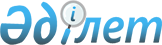 Алматы қаласының жергілікті атқарушы органының мемлекеттік бағалы қағаздар шығаруының шарттарын, көлемін және нысаналы мақсатын айқындау туралыҚазақстан Республикасы Қаржы министрінің 2021 жылғы 6 сәуірдегі № 309 бұйрығы. Қазақстан Республикасының Әділет министрлігінде 2021 жылғы 7 сәуірде № 22507 болып тіркелді
      2008 жылғы 4 желтоқсандағы Қазақстан Республикасы Бюджет кодексінің 212-бабына  және Қазақстан Республикасы Үкіметінің 2009 жылғы 2 қазандағы № 1520 қаулысымен бекітілген Облыстың, республикалық маңызы бар қаланың, астананың жергілікті атқарушы органының ішкі нарықта айналысқа жіберу үшін бағалы қағаздар шығару қағидаларының 8-тармағына сәйкес БҰЙЫРАМЫН:
      1. Алматы қаласының жергілікті атқарушы органының ішкі нарықта айналысқа жіберуі үшін мемлекеттік бағалы қағаздар шығаруының мынадай шарттары, көлемі және нысаналы мақсаты айқындалсын:
      1) шарттар:
      мемлекеттік бағалы қағаздарды шығару жылы – 2021 жыл;
      бағалы қағаздардың түрі – мемлекеттік және үкіметтік бағдарламаларды іске асыру шеңберінде тұрғын үй құрылысын қаржыландыру үшін ішкі нарықта айналысқа жіберу үшін арналған облыстардың, республикалық маңызы бар қалалардың, астананың жергілікті атқарушы органдары шығаратын мемлекеттік бағалы қағаздар;
      2) көлемі 8 800 000 000 (сегіз миллиард сегіз жүз миллион) теңгеден артық емес;
      3) нысаналы мақсаты – мемлекеттік бағдарламаларды іске асыру шеңберінде тұрғын үй құрылысын қаржыландыру.
      2. Қазақстан Республикасы Қаржы министрлігінің Мемлекеттік қарыз алу департаменті Қазақстан Республикасының заңнамасында белгіленген тәртіппен:
      1) осы бұйрықтың Қазақстан Республикасы Әдiлет министрлiгiнде мемлекеттік тіркелуін;
      2) осы бұйрықтың Қазақстан Республикасы Қаржы министрлігінің интернет-ресурсында орналастырылуын;
      3) осы бұйрық Қазақстан Республикасы Әділет министрлігінде мемлекеттік тіркелгеннен кейін он жұмыс күні ішінде осы тармақтың 1) және 2) тармақшаларында көзделген іс-шаралардың орындалуы туралы мәліметтерді Қазақстан Республикасы Қаржы министрлігінің Заң қызметі департаментіне ұсынуды қамтамасыз етсін.
      3. Осы бұйрық алғашқы ресми жарияланған күнінен кейін күнтізбелік он күн өткен соң қолданысқа енгізіледі.
					© 2012. Қазақстан Республикасы Әділет министрлігінің «Қазақстан Республикасының Заңнама және құқықтық ақпарат институты» ШЖҚ РМК
				
      Қазақстан Республикасының
Қаржы министрі 

Е. Жамаубаев
